Приложение 2 к плану-конспекту урокаСкриншоты сайтов лицензионных и Электронное учебное издание «Химия. 9 класс» мультимедийное приложение к учебнику О. С. Габриэляна, используемые на уроке.ЭОР№1.История открытия железа. Происхождение названия. Триада железа.http://www.alhimikov.net/otkritie_elementov/Fe.html <Рисунок 1>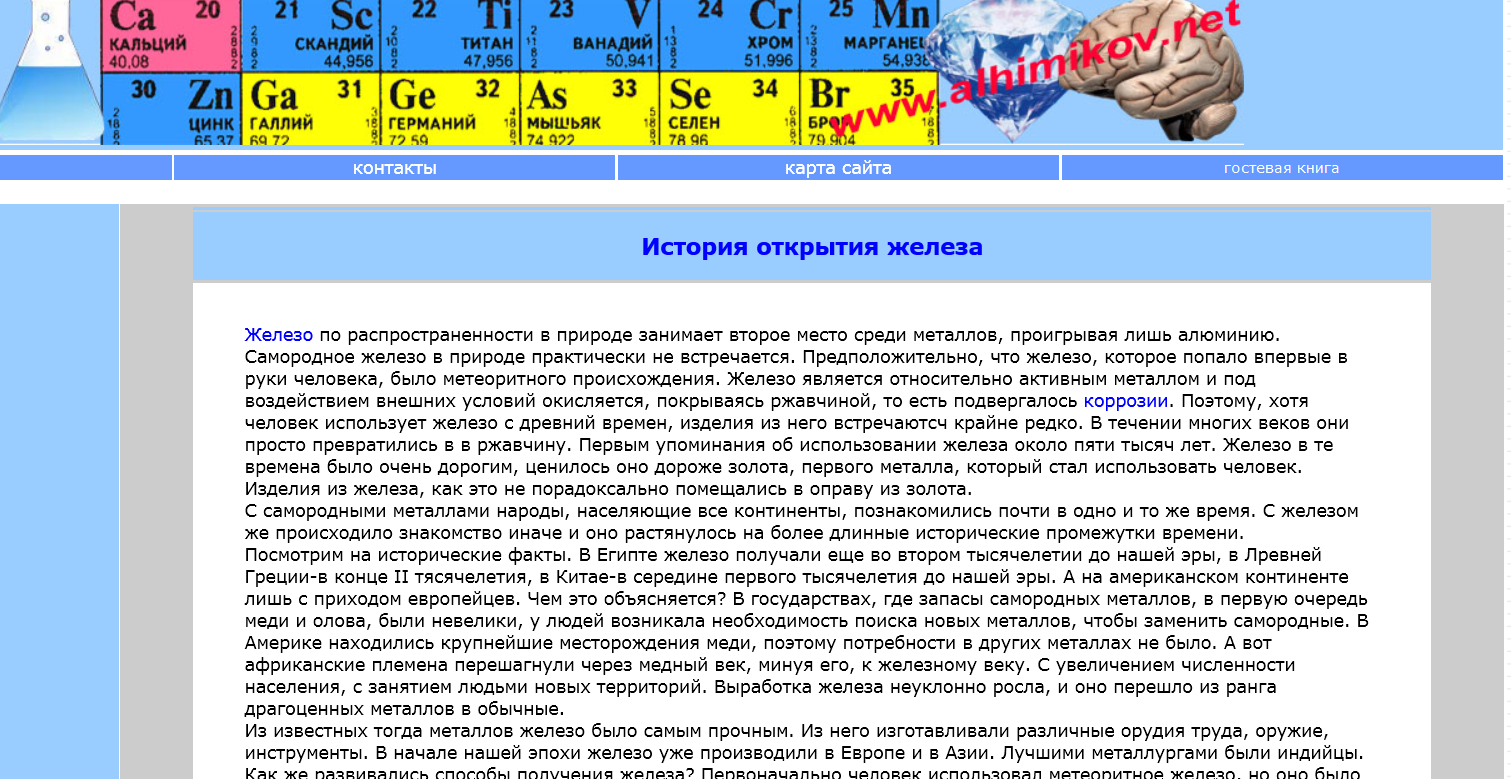 http://ru.science.wikia.com/wiki/%D0%96%D0%B5%D0%BB%D0%B5%D0%B7%D0%BE<Рисунок 2>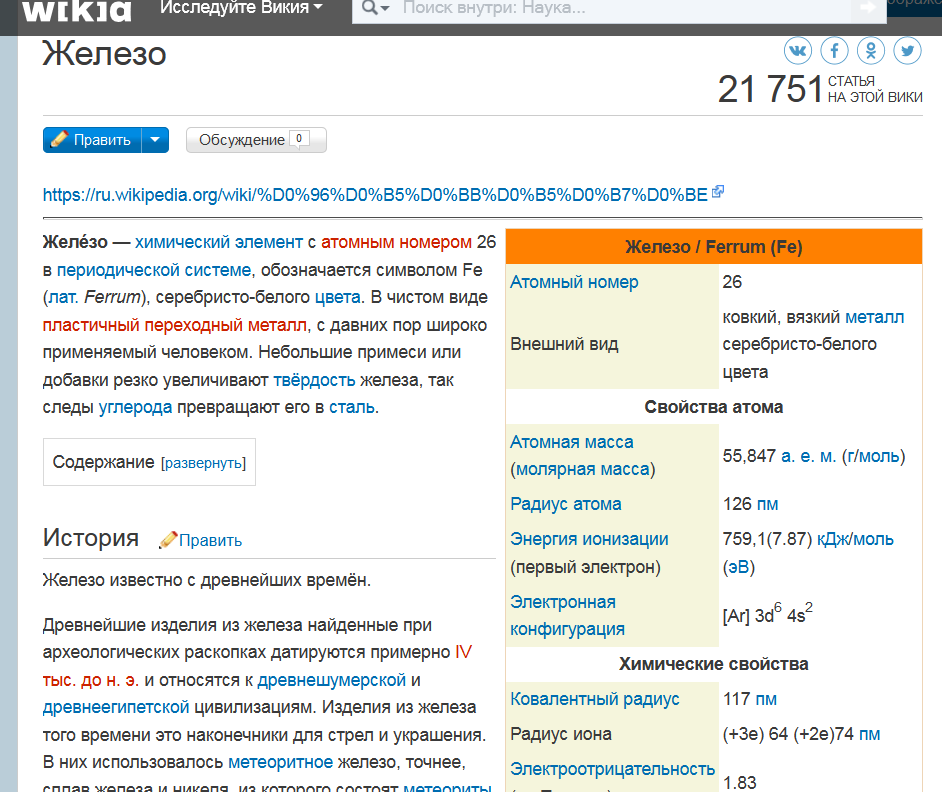 http://enc-dic.com/colier/Zheleza-triad-i-platinovh-metallov-2915.html <Рисунок 3>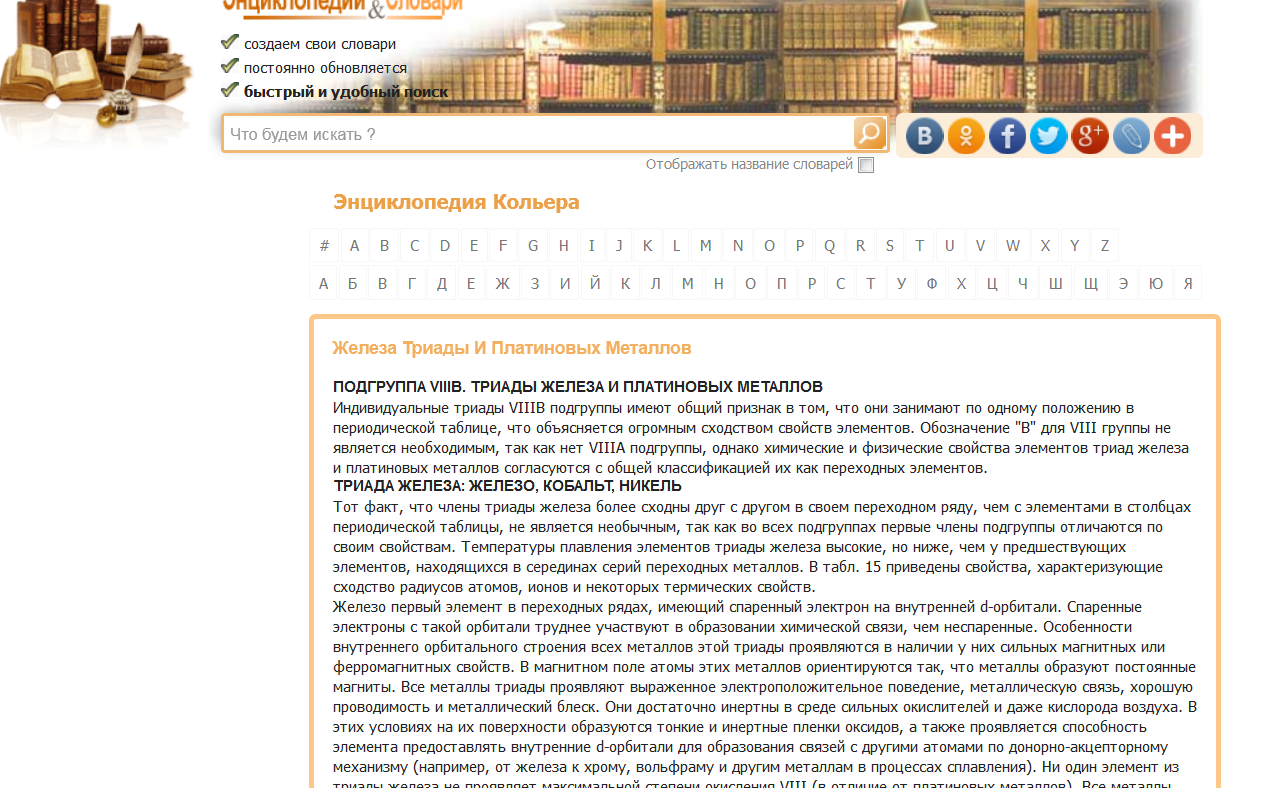 ЭОР№2. Видеофрагмент по восстановительной способности металлов.Тема: «Металлы», п.8 «Химические свойства металлов»Электронное учебное издание «Химия. 9 класс»мультимедийное приложение к учебнику О. С. Габриэляна      	<Рисунок 4>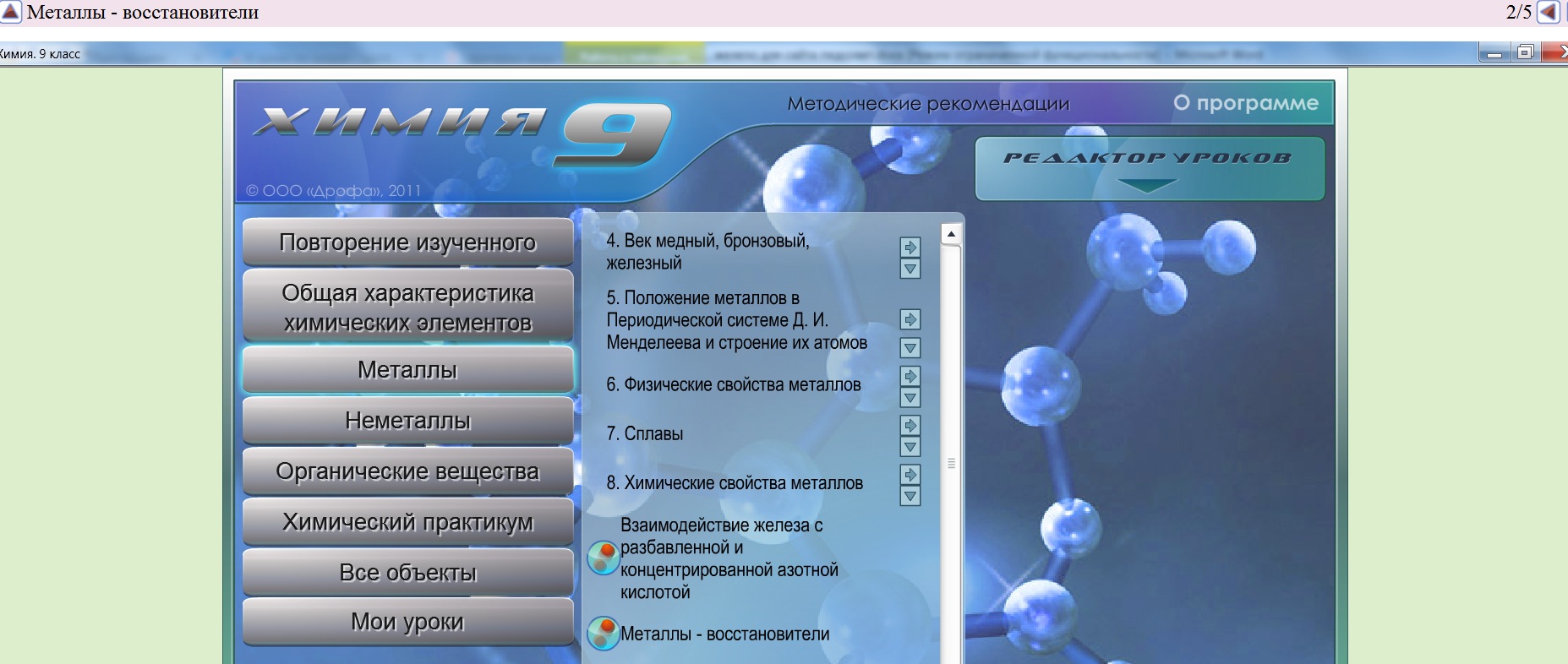 <Рисунок 5>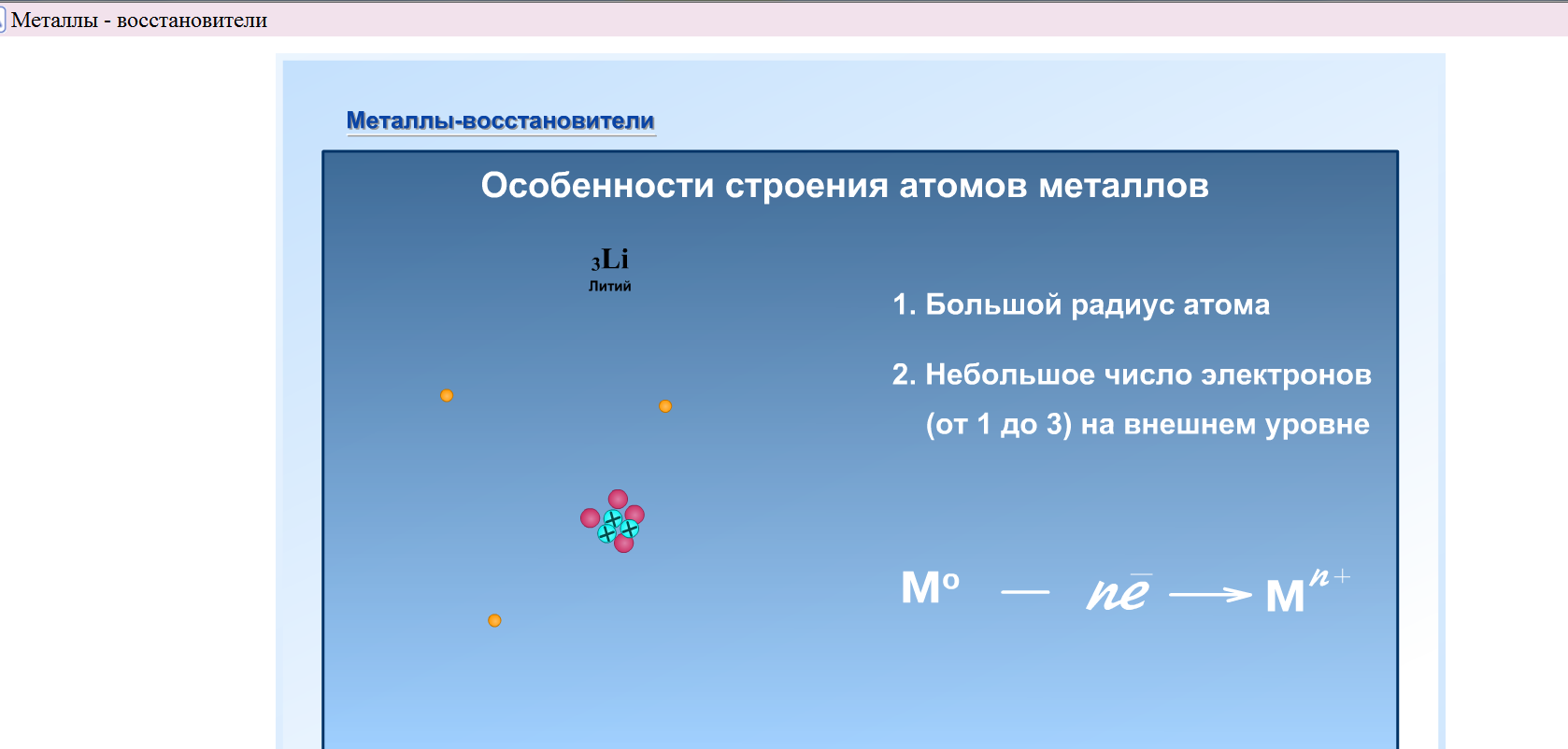 ЭОР№3. Выполнение задания на компьютере по положению железа в Периодической таблице Д.И.Менделеева, строению атома.Тема: «Металлы», п.14 «Железо»Электронное учебное издание «Химия. 9 класс» мультимедийное приложение к учебнику О. С. Габриэляна 	<Рисунок 6>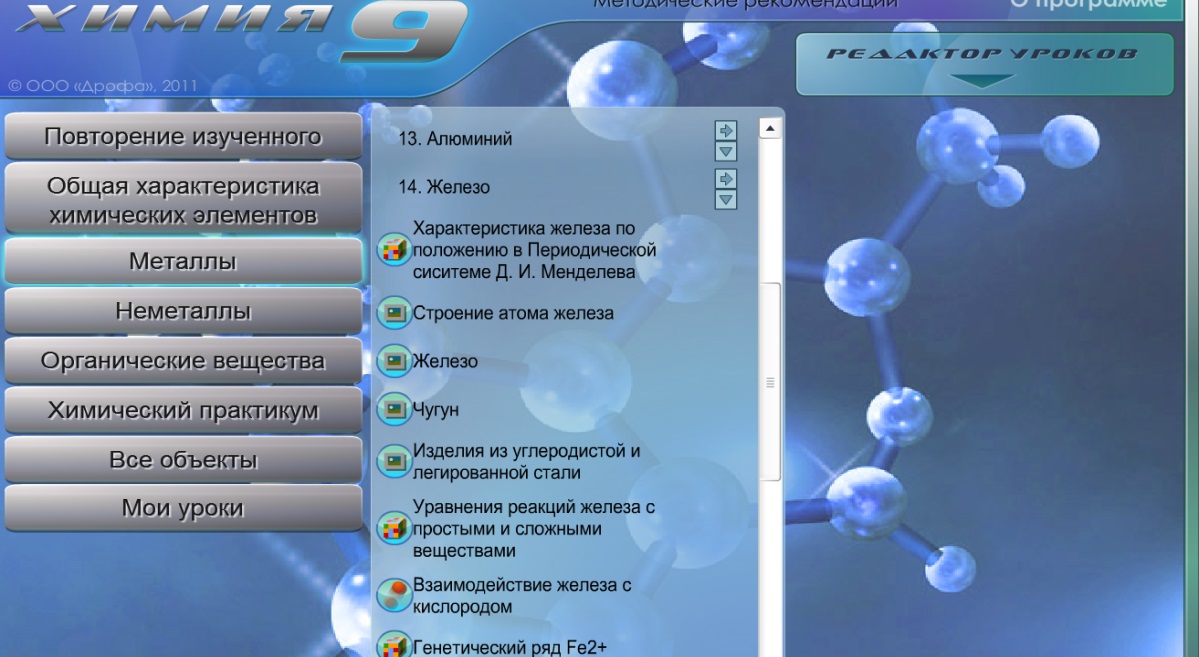 	<Рисунок 7>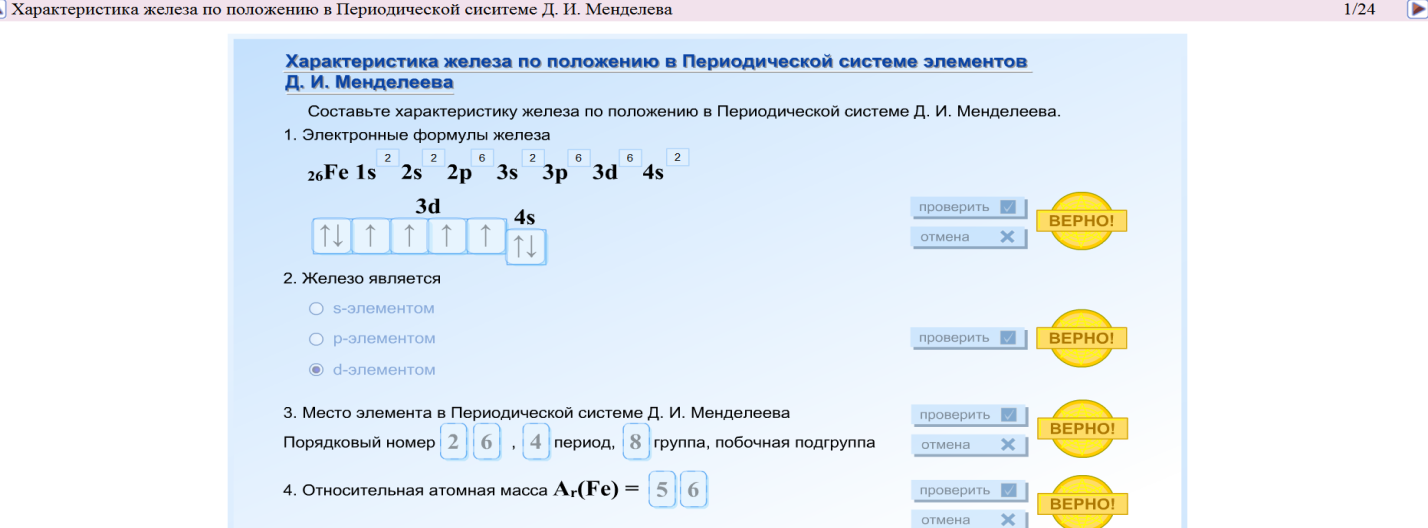 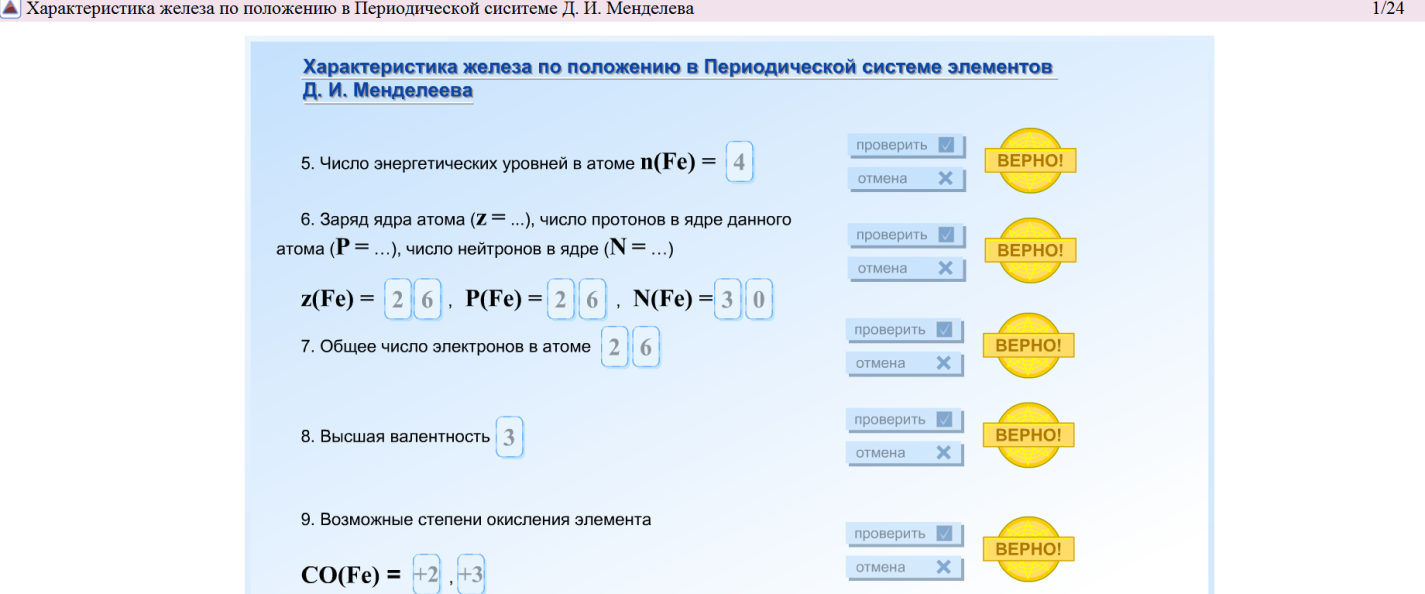 <Рисунок 9>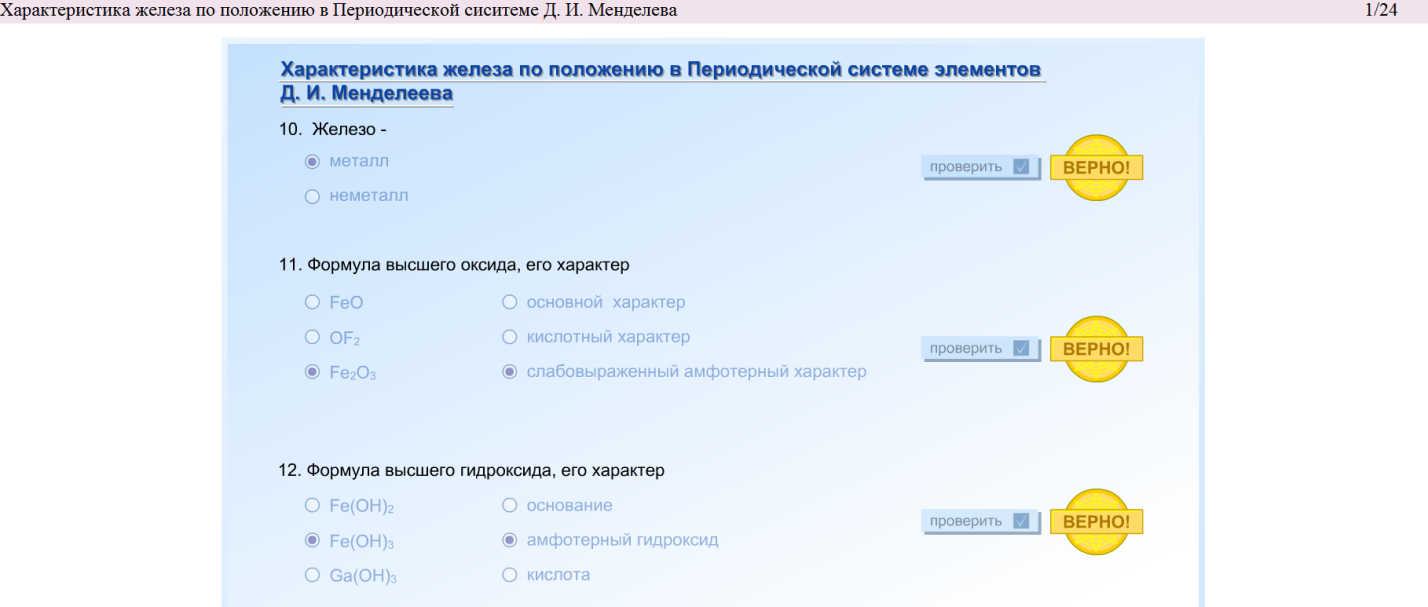 ЭОР№4. Демонстрация интерактивных картинок железа и изделий из чугуна, углеродистой и  легированной стали.Электронное учебное издание «Химия. 9 класс»мультимедийное приложение к учебнику О. С. Габриэляна<Рисунок 10>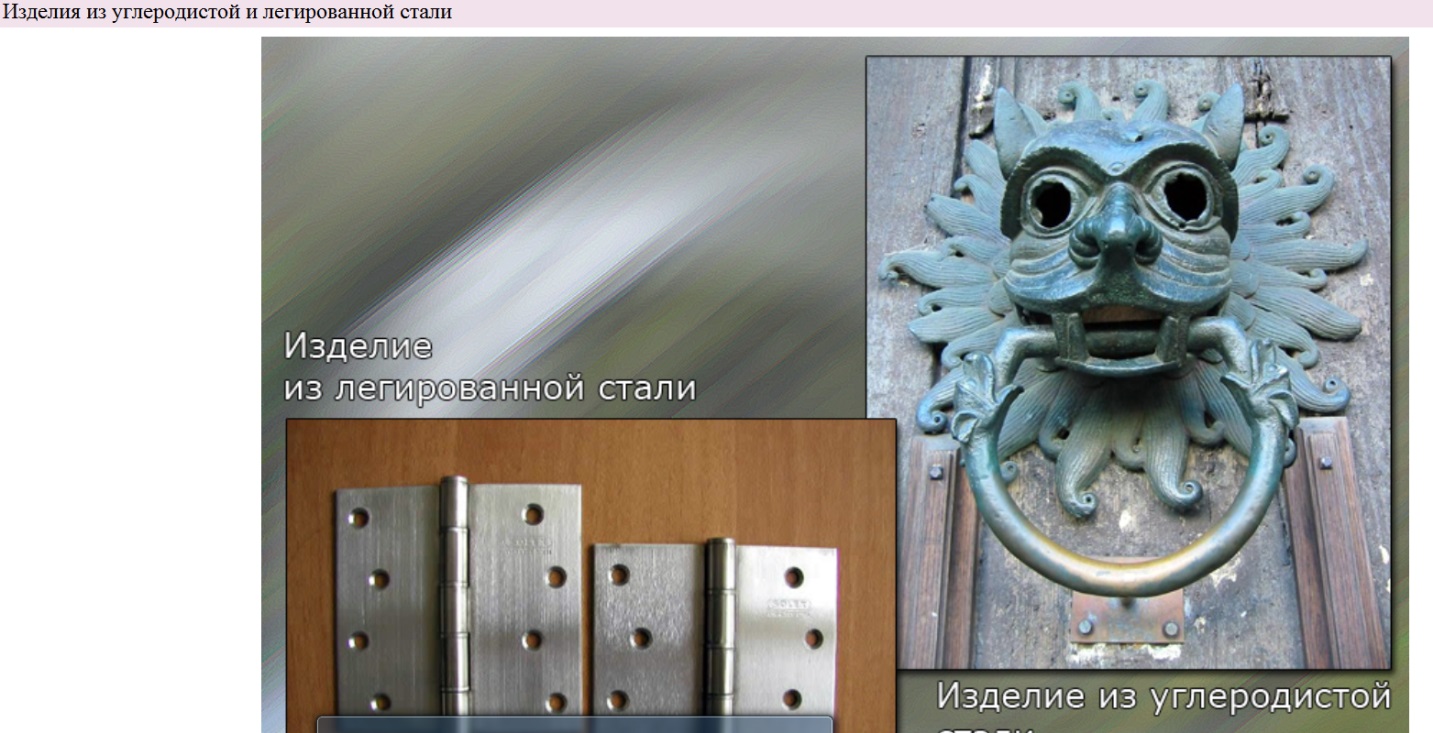 ЭОР№5. Физические свойства металлов:-3D металлическая кристаллическая решетка-видео металлическая кристаллическая решетка-видео электропроводность и теплопроводность металлов-график температуры плавления некоторых металловТема: «Металлы», п.146. Физические свойства металлов.Электронное учебное издание «Химия. 9 класс»мультимедийное приложение к учебнику О. С. Габриэляна<Рисунок 11>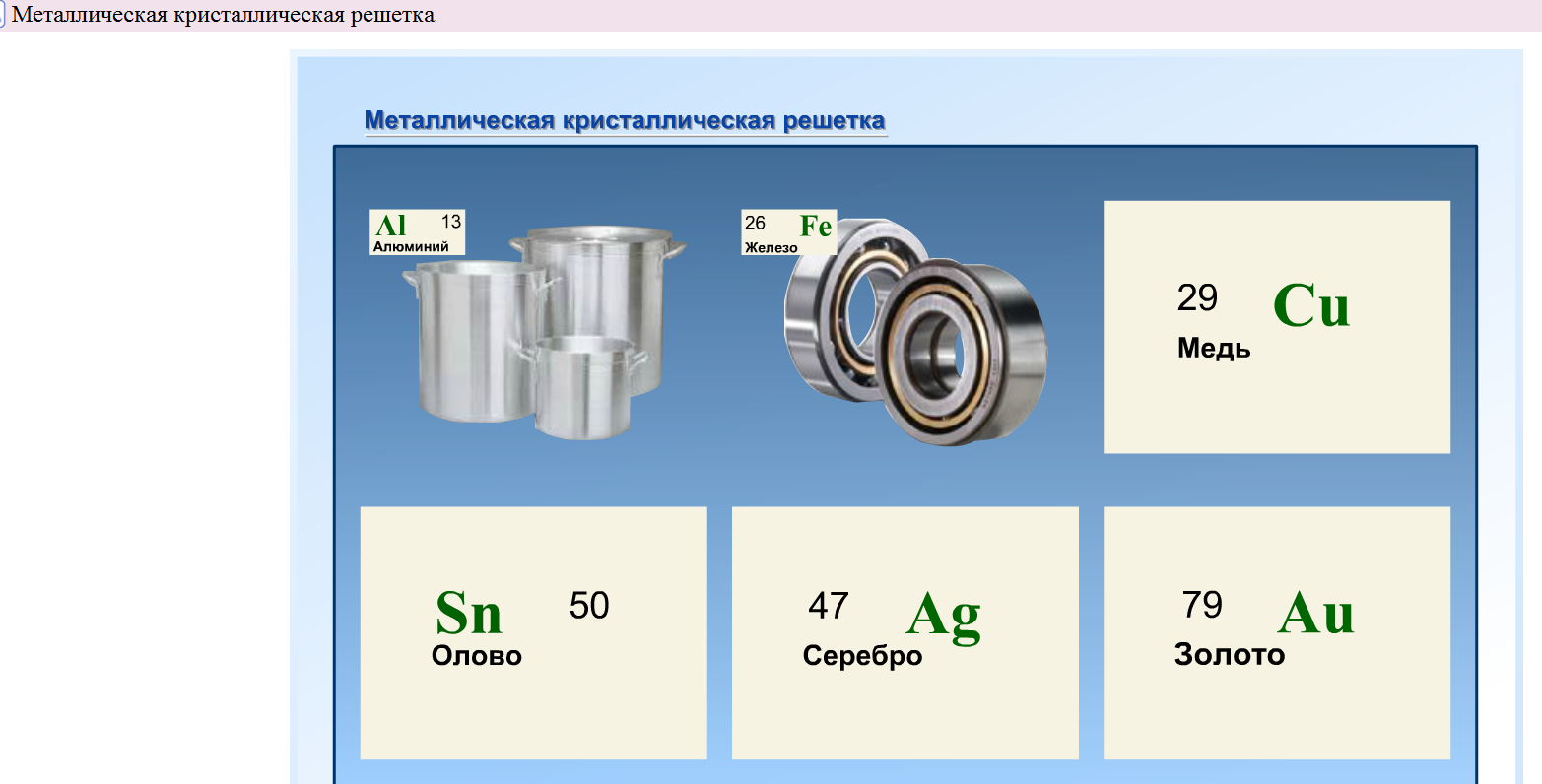 <Рисунок 12>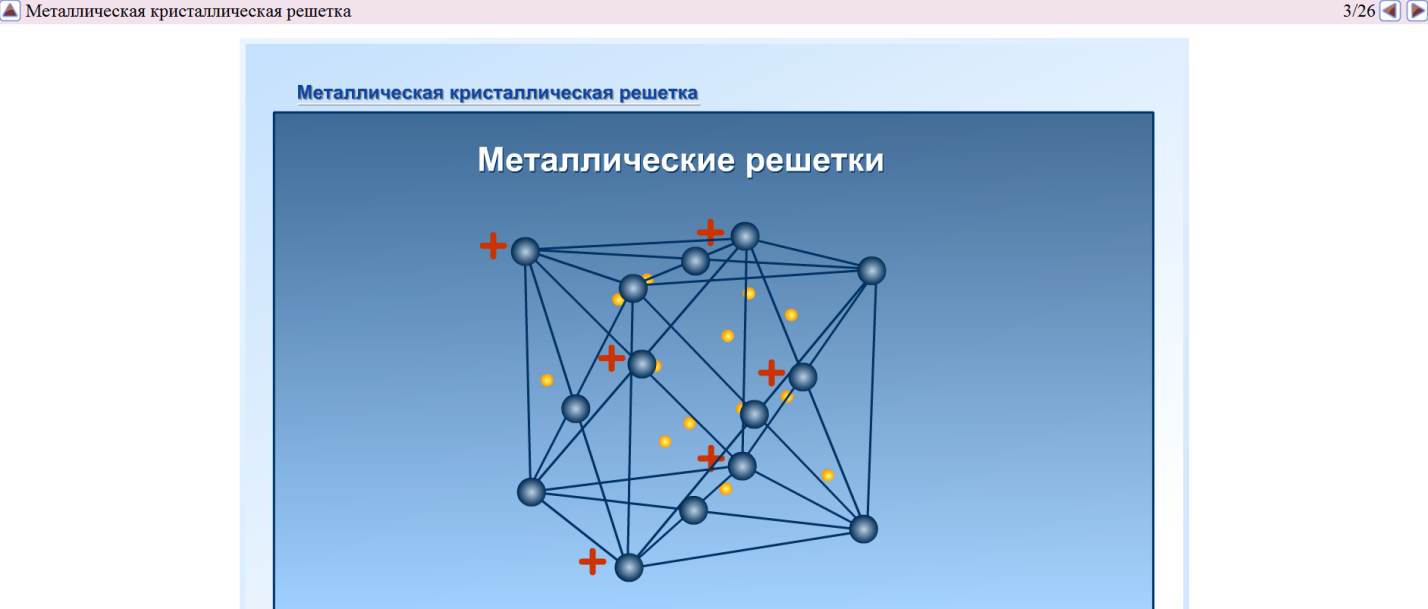 <Рисунок 13>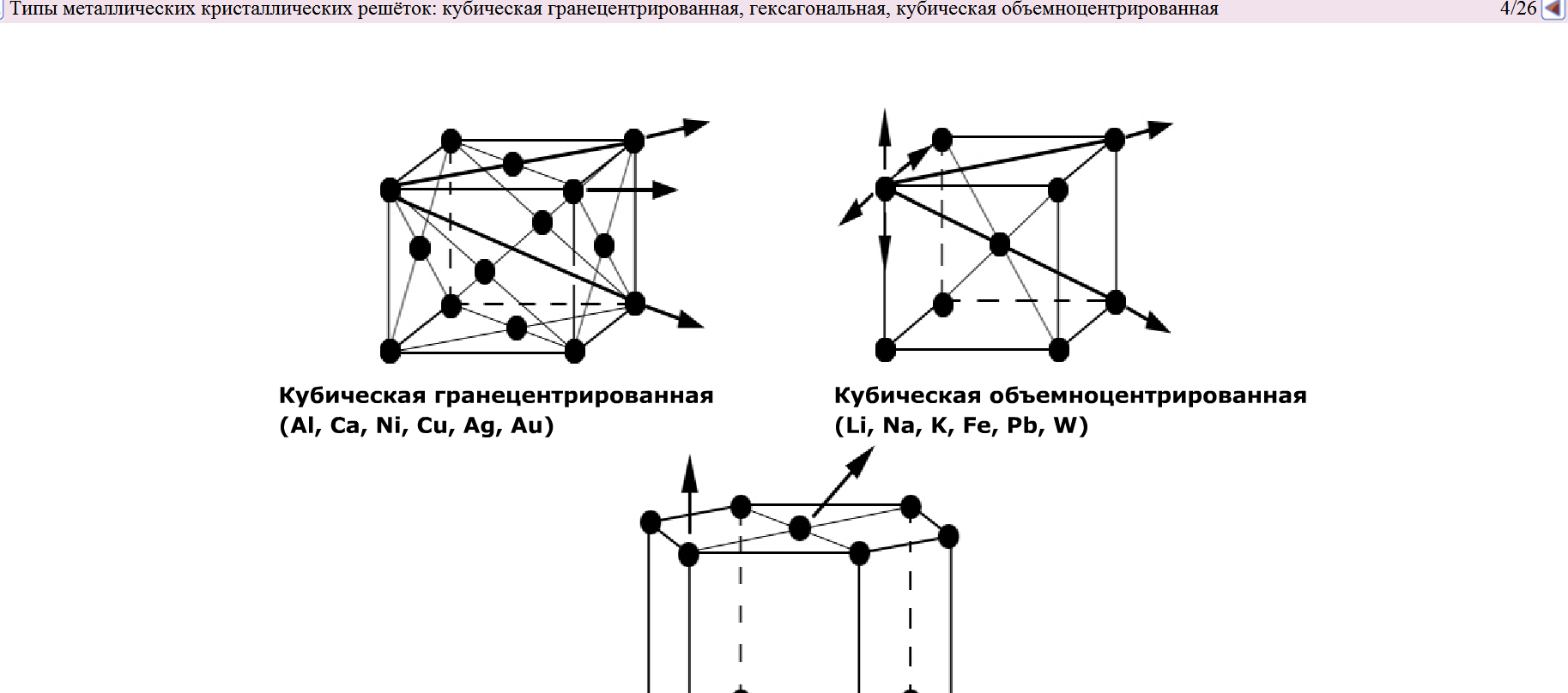 	<Рисунок 14>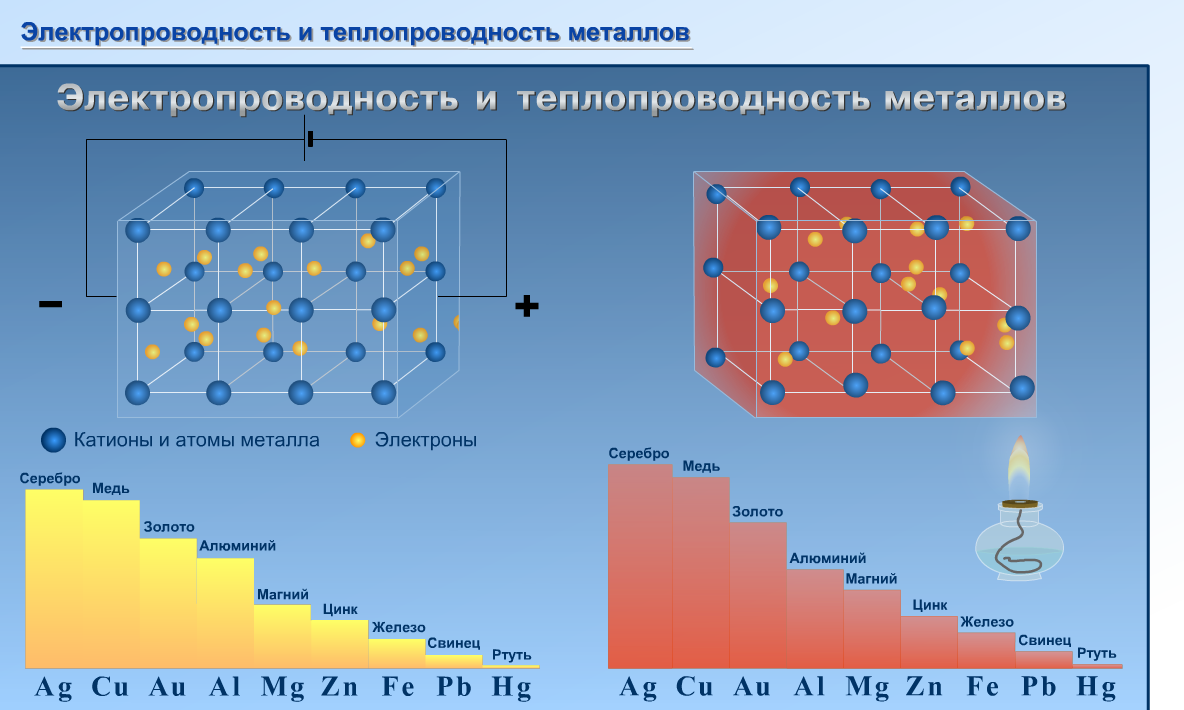 	<Рисунок 15>
<Рисунок 16>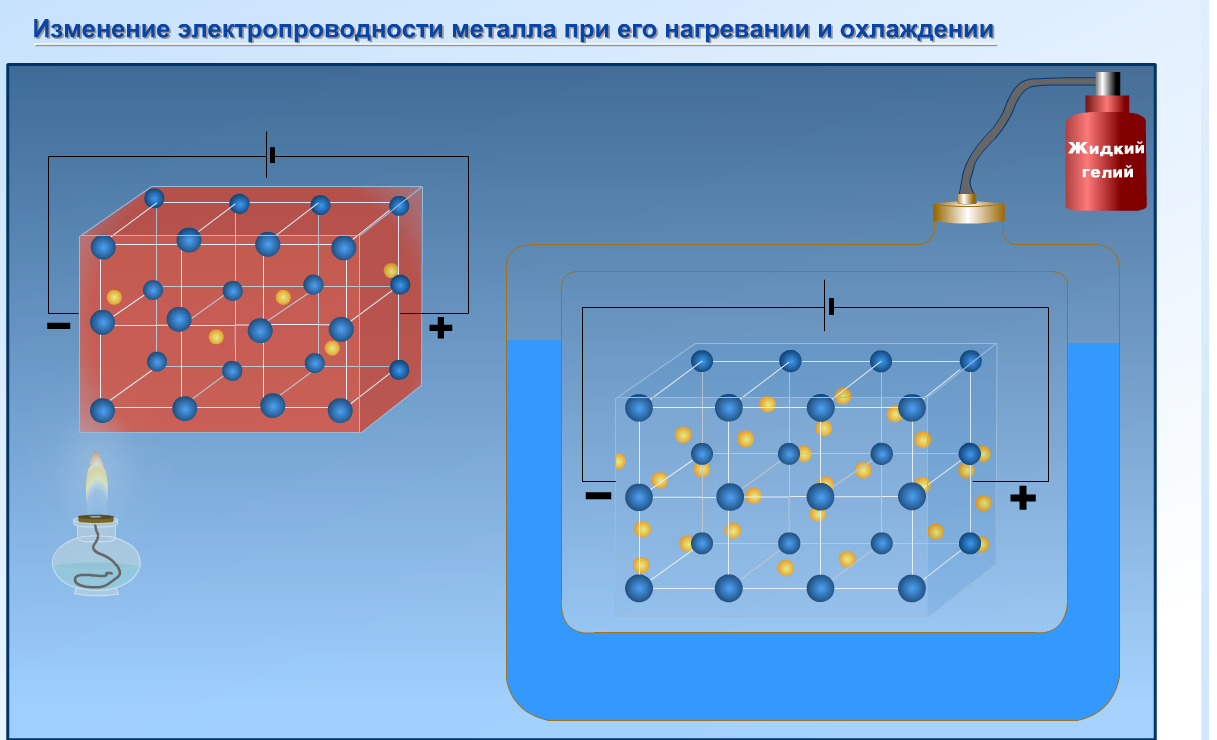 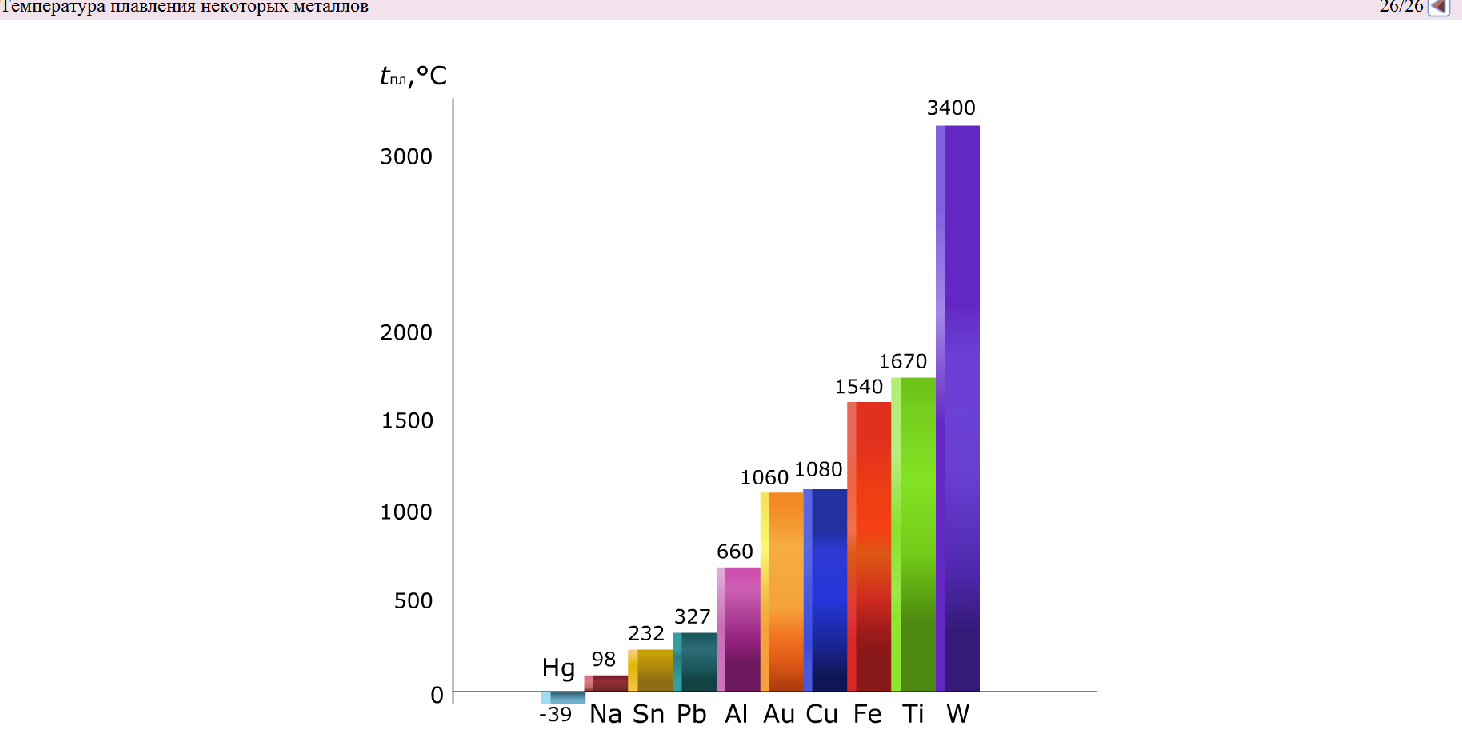 ЭОР№6. Диамогнитные свойства железа. Видеофрагмент.https://www.youtube.com/watch?v=mTodsTxIl1Q <Рисунок 17>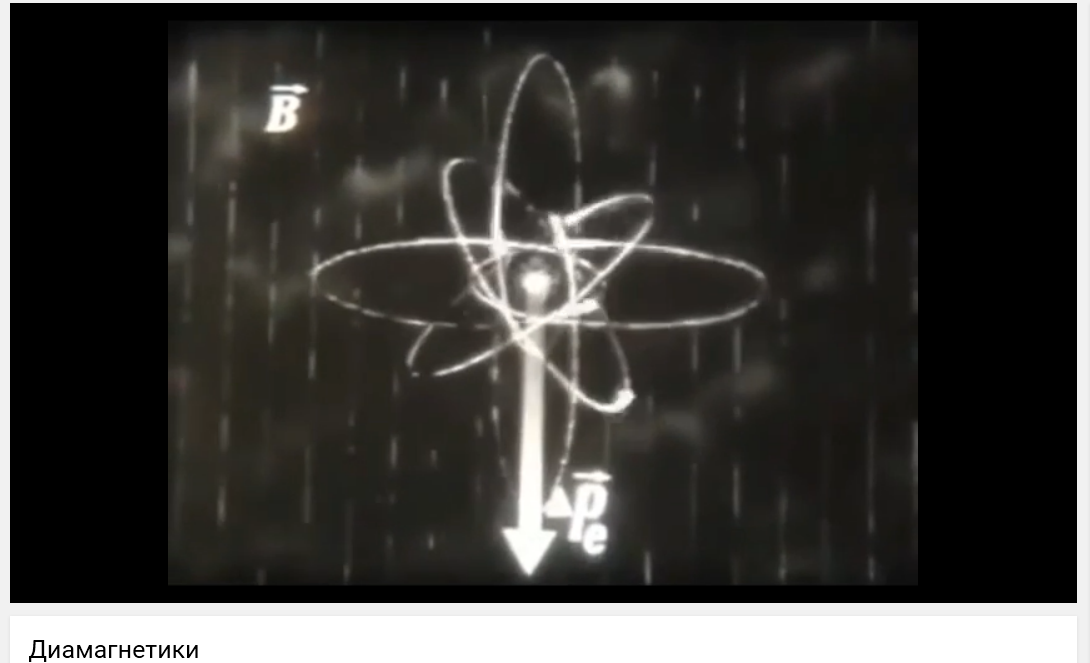 ЭОР№7. Интерактивные задания. Лабораторная работа с использованием ЭОРТема: «Металлы», п.14 Общие химическиесвойства металлов.Генетический ряд Fe2+ Генетический ряд Fe3+Распознавание соединений, содержащих ион Fe3+ Получение солей Fe2+   Качественные реакции на катионыЭлектронное учебное издание «Химия. 9 класс»мультимедийное приложение к учебнику О. С. Габриэляна<Рисунок 18>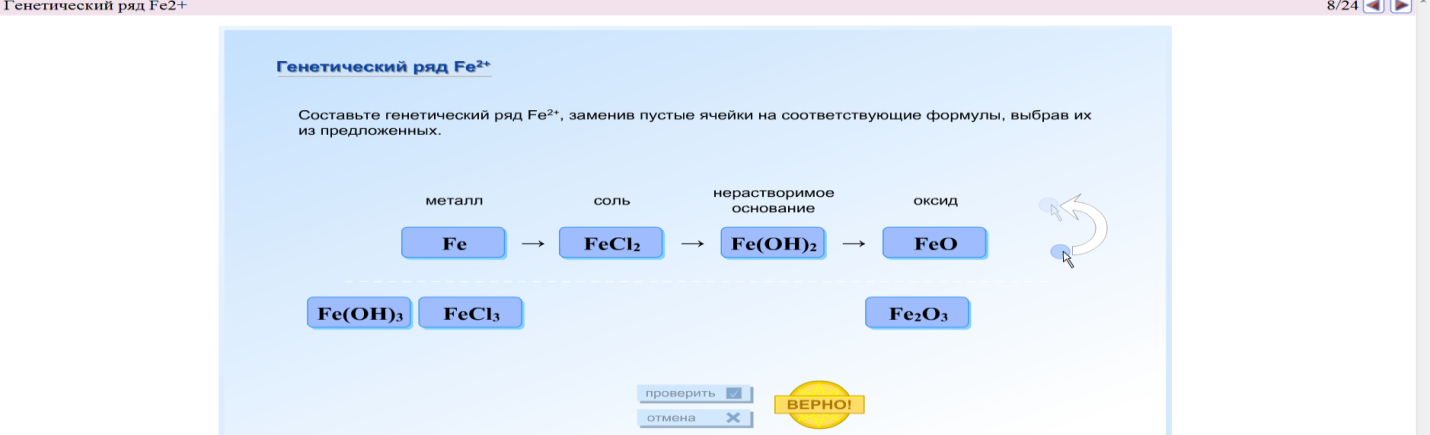 	<Рисунок 19>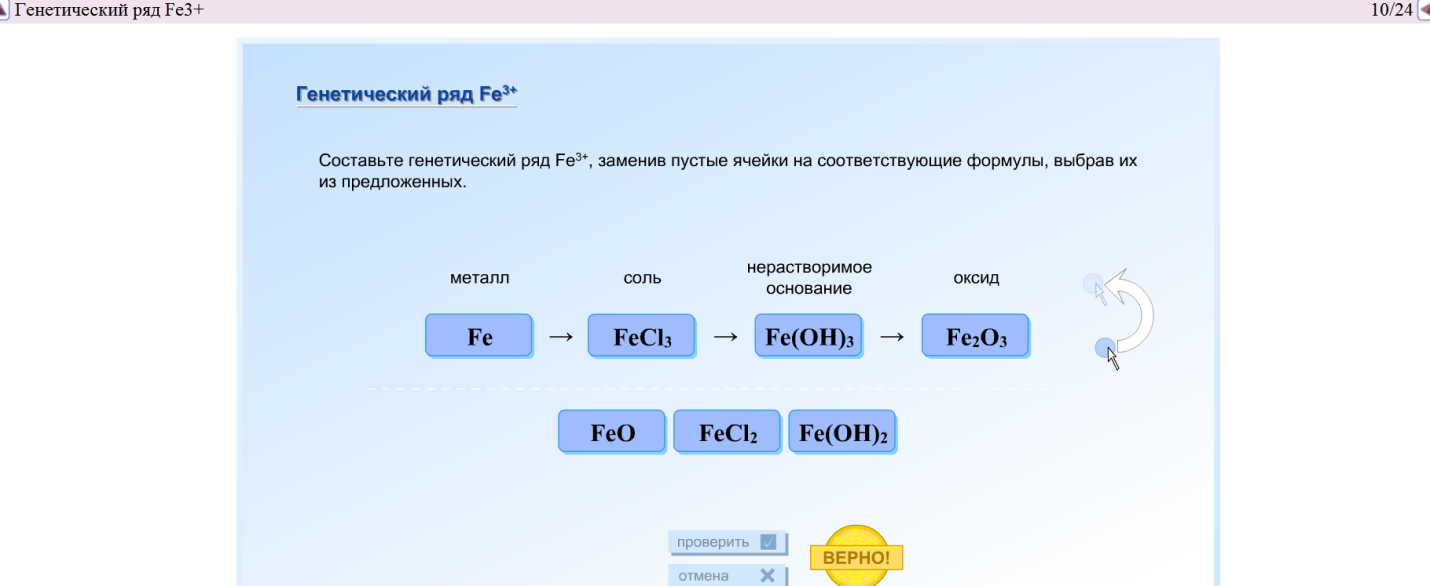 <Рисунок 20>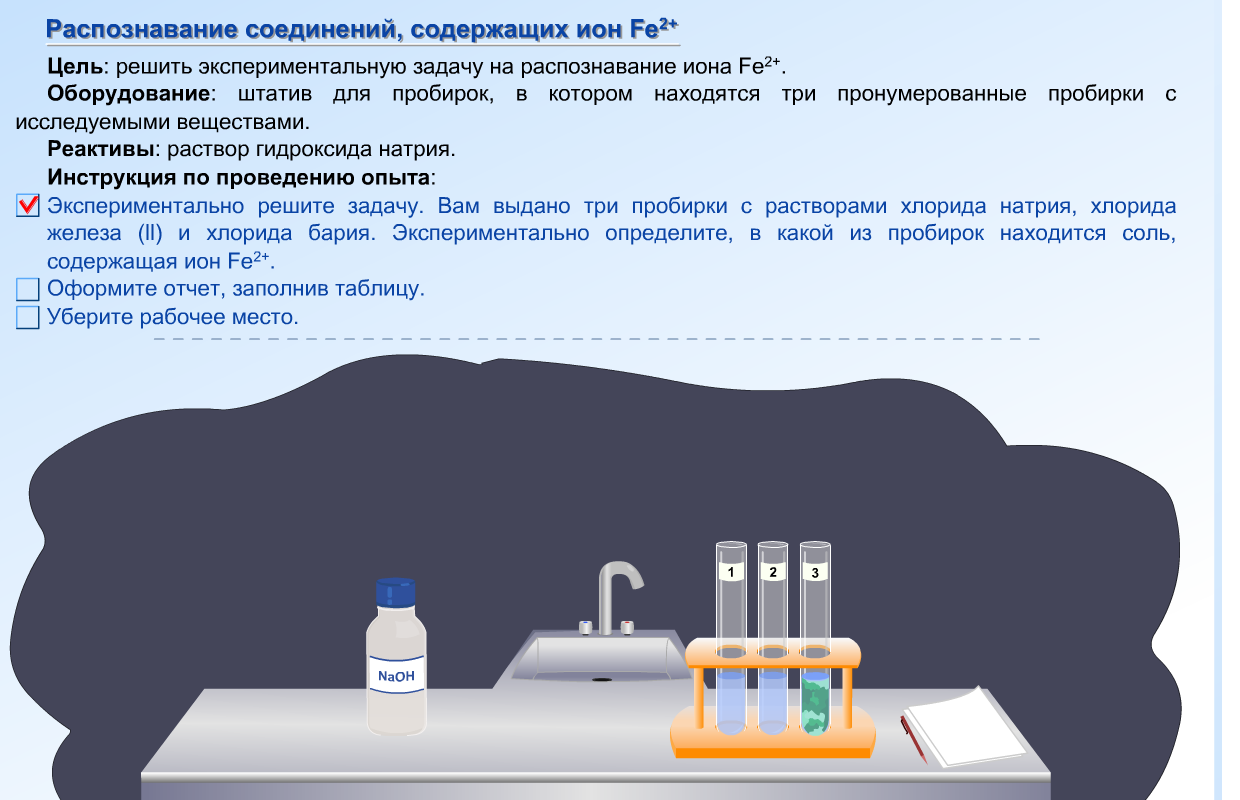 <Рисунок 21>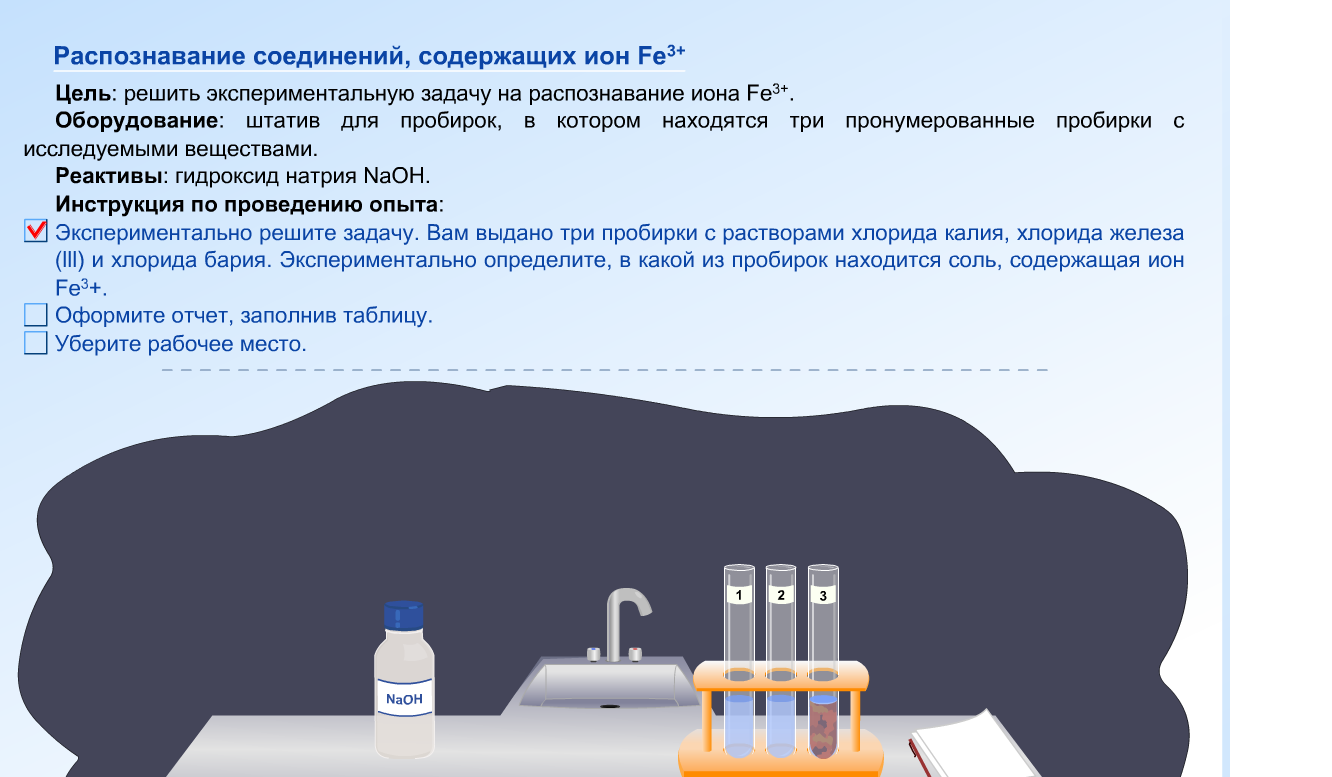 <Рисунок 22>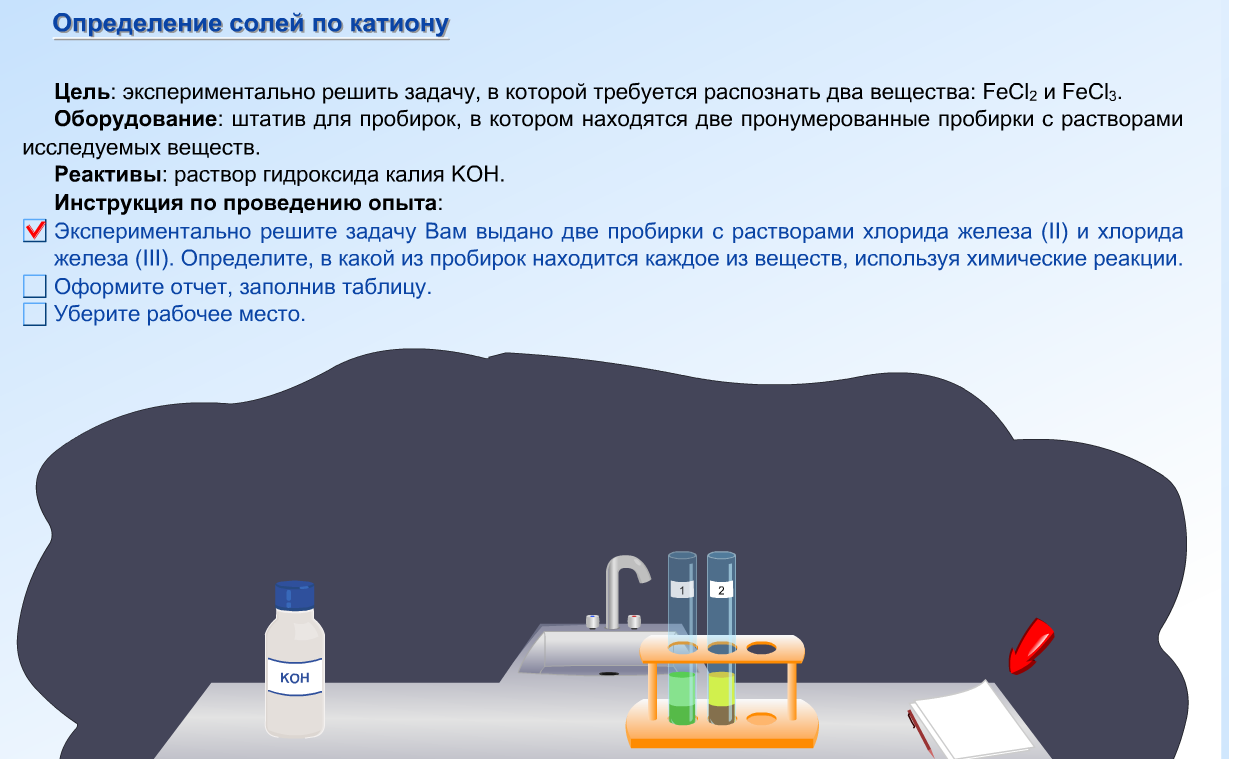 <Рисунок 23>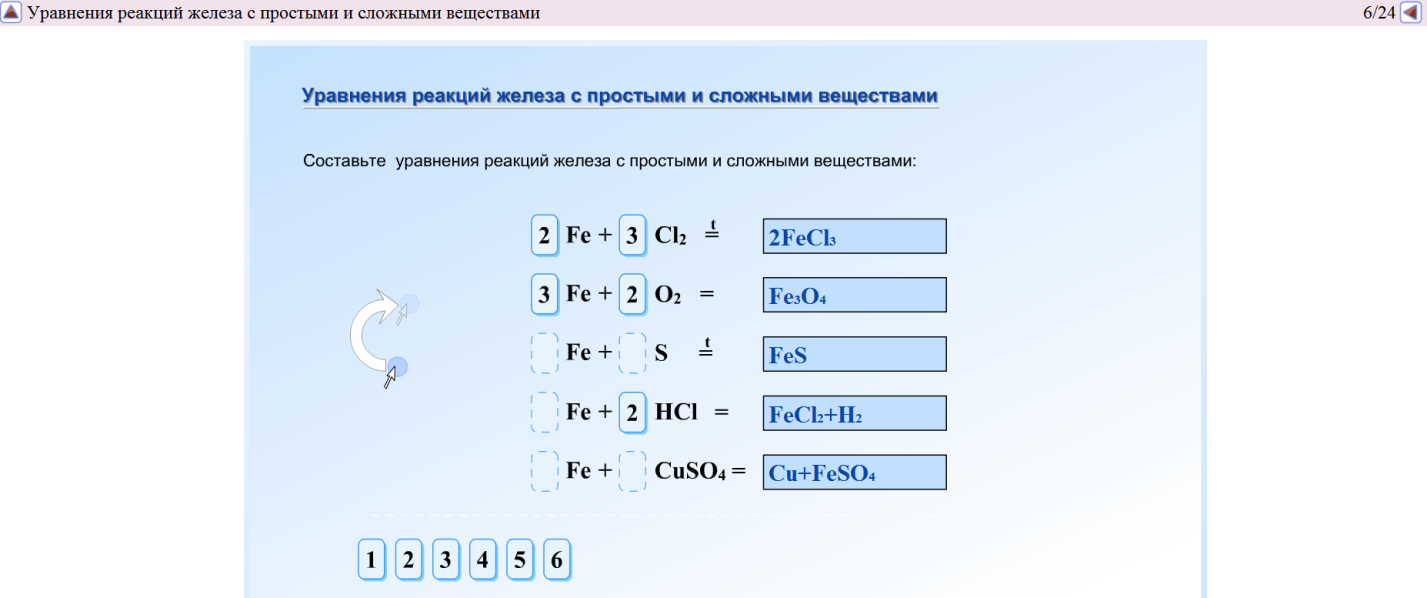 ЭОР№8. Взаимодействие железа с азотной кислотой, взаимодействие железа с кислородом. Видеофрагмент.Электронное учебное издание «Химия. 9 класс»мультимедийное приложение к учебнику О. С. Габриэляна<Рисунок 24>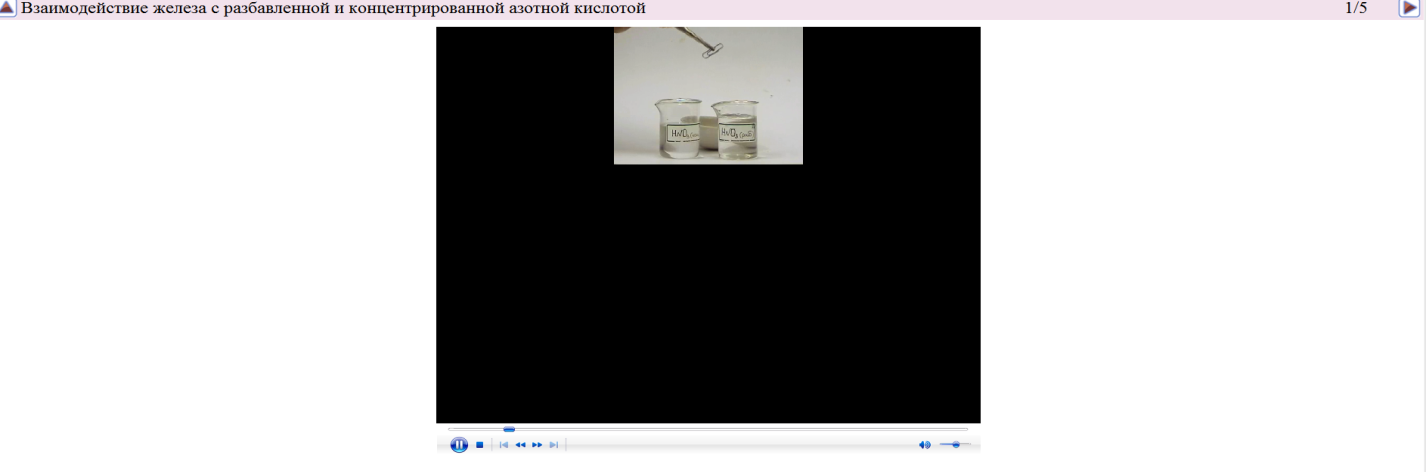 <Рисунок 25>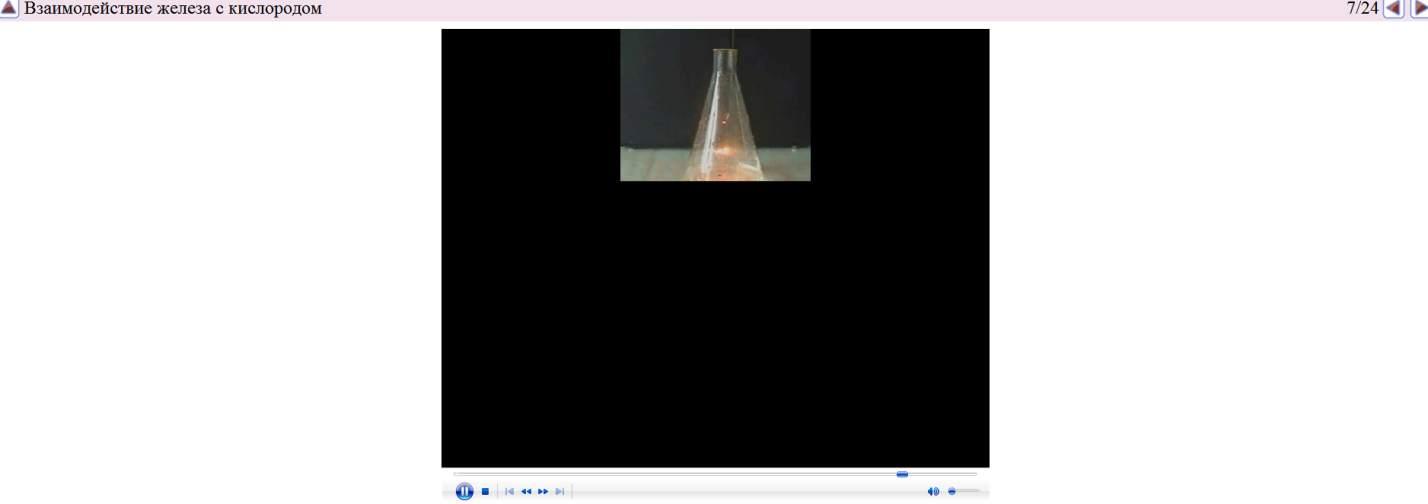 ЭОР№9. Тема: «Металлы», п.14Блок тестовых заданий по теме «Металлы». Тест.Электронное учебное издание «Химия. 9 класс»мультимедийное приложение к учебнику О. С. Габриэляна<Рисунок 26>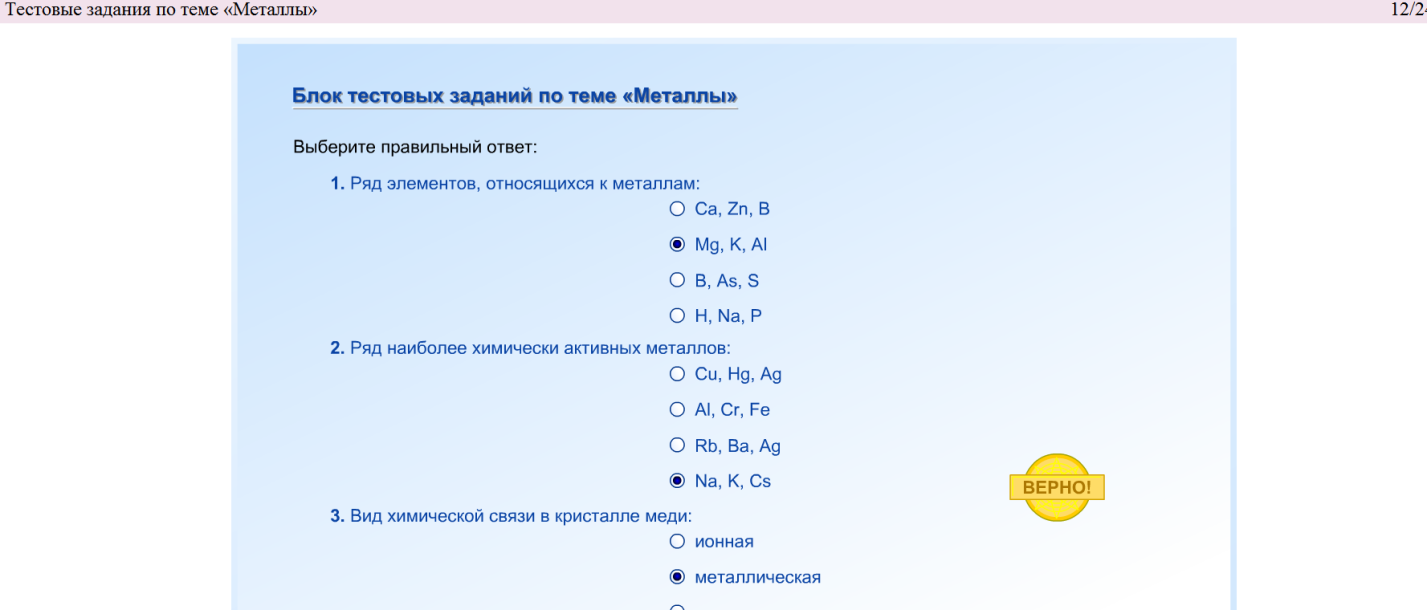 <Рисунок 27>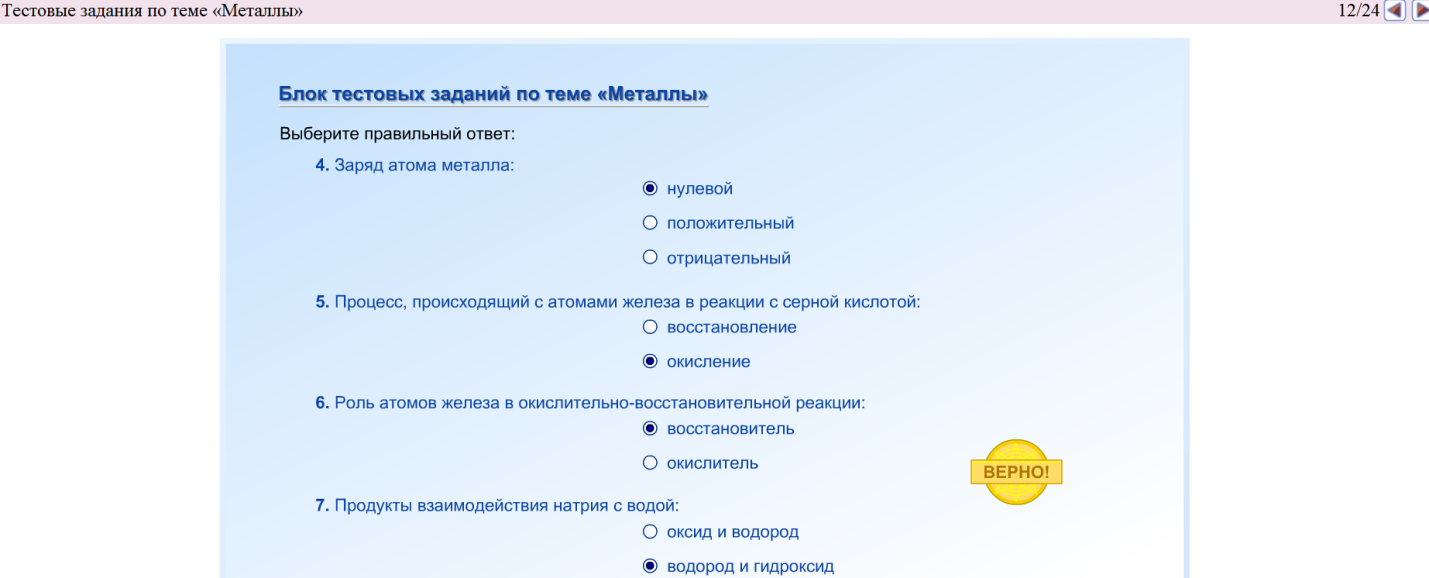 <Рисунок 28>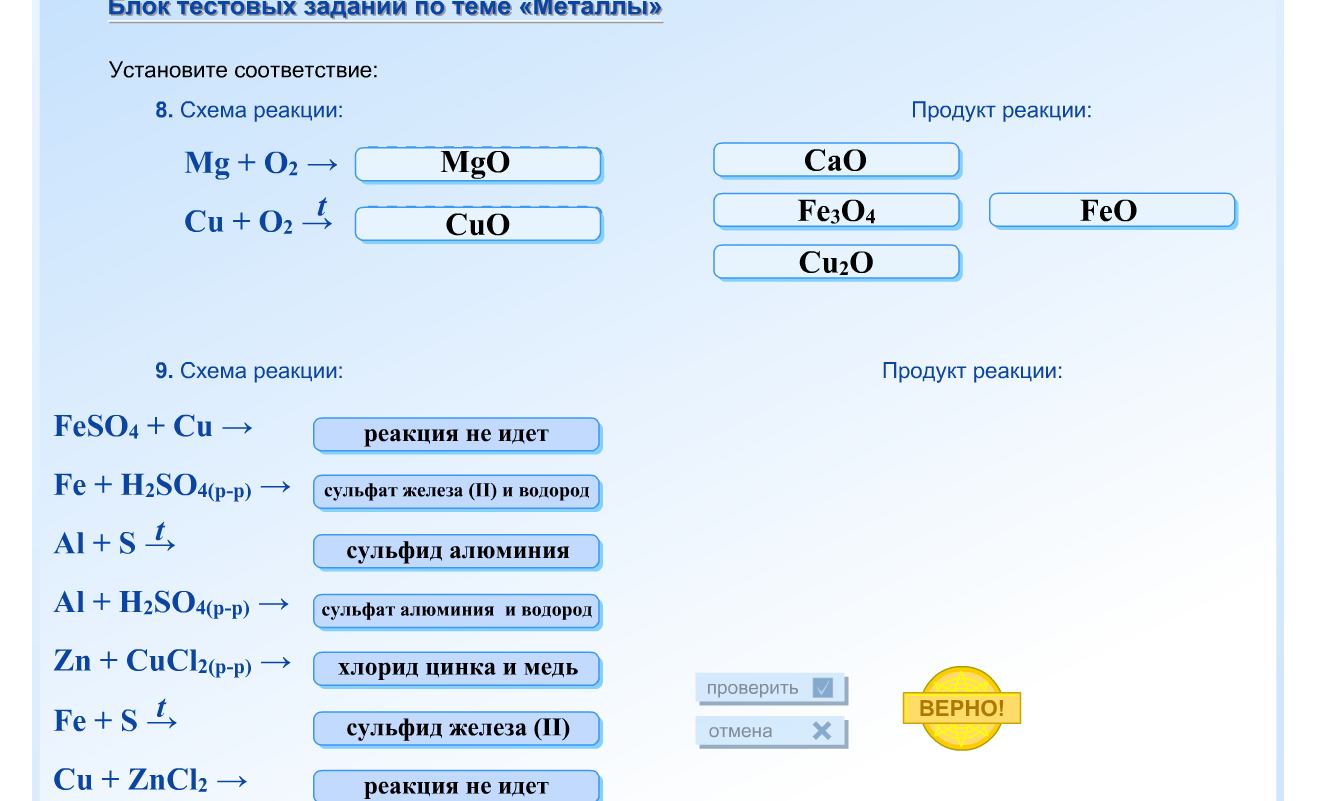 